Table 1 Complete  table ……. 5 marks award 1/2 mk for each entry of temperature and correct calculation of solubility. Total (5mks)Decimal….. 1mkAward 1/2 mk for temperature expressed as whole numbers or to 1 decimal place consistently. Award      1/2 mk for solubility expressed to 1dp unless it works out to a whole no. Accuracy ….. 1/2mkCompare candidates first temperature reading with that of the teacher. Award ½ mk if its within +-20CTrend ……1/2 mkAward ½ mk if temperature readings show gradual decrease.On the grid provided, plot a graph of solubility of solid ) against crystallization temperature.											 (3 marks)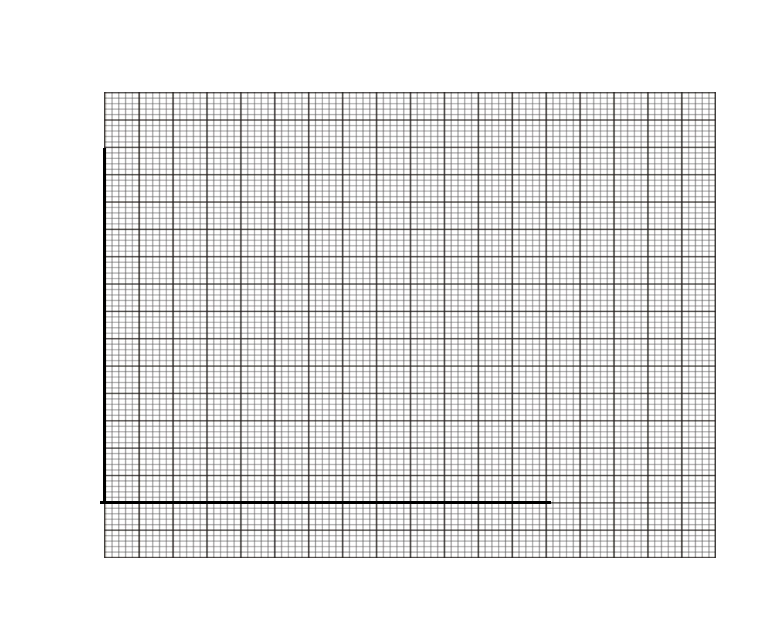 scale – ½  should cover at least half of the no. of  squares Labelling ½mk both axes  should be correctly labelled Plotting 1mk all points  plotted correctly Line 1mk smooth curve From the graph determine; The solubility of solid P at 600C. 						        (1 mark)   1mk1mk for correct reading ½ mk for showing   if reading is not correctThe temperature at which 40g of P dissolves in 50g of water. 		         (1 mark)  ½ mk            = 560C  ½ mk½ mk for correct reading The mass of P that crystallizes out when the mixture is cooled from 550C to 450C. (1 mark)½ mk for reading ½ mk correct answer Table II teachers value + -0.1(4 marks)         NOTE	Complete table decimal, accuracy and final accuracy are marked as in table 1Calculate; 	values averaged must be within +-0.2 of Average volume of Q used.                                                each other i) Moles of solution X used. 							   =0.005ii) Moles of solution Q used.							iii) Concentration of solution Q in moles per litre.	      			Determine the value of n in the formula H2C2O4. nH2O 			 (H=1.0, C=12.0, O=16.0)          Concentration in g/lMolar mass =                                                                                                                                        NOTE: Penalise ½ mk if n>12.	You are provided with solid R. Carry out the following tests and record the observations and inferences in the spaces provided. (a)  Place about one-third of solid R in dry test-tube. Heat the solid strongly and test any gas      with both blue and red litmus papers.  (b)	Place the remaining amount of solid R in a boiling tube. Add about 15cm3 of distilled            water and shake. Divide the mixture into four test tubes each containing about 2cm3. To the first portion, add four drops of dilute hydrochloric acid. To the second portion, add two or three drops of aqueous barium nitrate. To the third portion, add aqueous sodium hydroxide dropwise until in excess. To the fourth portion, add aqueous ammonia dropwise until in excess. 3.	You are provided with solid S. carry out the following tests and record the observations and inferences in the spaces provided. (a)	Place about one-third of solid S on a clean metallic spatula and burn it in a Bunsen burner flame. (b)	Place the remaining amount of solid S in a boiling tube. Add about 10cm3 of distilled water and shake. Use the mixture for tests (i) and (iii) below.  (i)	Using about 2cm3 of the mixture in a test-tube, determine the PH using universal indicator paper and chart. (ii)	To about 2cm3 of the mixture in  a test-tube, add two or three drops of acidified potassium manganate (VII).  (iii)	To about 2cm3 of the mixture in a test-tube add two drops of acidified potassium  dichromate (VI). Volume of  distilled water Crystallization temperature  0CSolubility of solid P in g/100g of water 46510065566.784850.0104340123833.3 	ObservationsInferencesColourless liquid on the cooler parts of the test tubeRed litmus turns blue Blue litmus paper remains blue It’s a hydrated salt /contains water of cystallisation        (tied to colourless liquid on cooler parts of the test tube)   NH4+ present       (tied to red litmus turns blue) 	ObservationsInferencesNo effervescence / no bubbles No white PPt CO32- ,  SO32- absent Pb 2+ Ag+ absent (each ion ½ mk)	ObservationsInferencesWhite PPt SO42-   present 	ObservationsInferencesWhite PPt Soluble in excess Zn2+, Al 3+ present 	ObservationsInferencesWhite PPt ½ mkInsoluble in excess ½ mkAl 3+ present	ObservationsInferencesIt burns with a yellow/sooty/smocky flame  1mk  (1mk)Present or unsaturated organic compound 1mk	ObservationsInferencesDissolves to form a colourless solution ½ mkPolar organic compound Accept polar compound 1/2 mk	ObservationsInferencesPH= 1Accept PH=2, or 3 Reject   PH given as a range Strongly acid ½ mkIgnore acidic  H+/H3O+Reject strong acid 	ObservationsInferences Acidified potassinon manganate (VII) is decolourized/ turns from purple to colourless     (1mk)R-OH           present 	ObservationsInferencesAcidified potassium dichromate (VI) turns from orange to green 1mkR- OH present  1mk